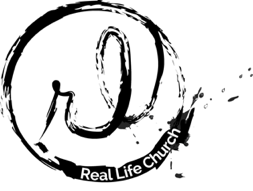 THE FEELSFEARPastor Carl Anderson January 15, 2017FEAR WAS NEVER SUPPOSED TO BE A PART OF _______________________. “…God gave us a spirit not of fear but of power and love” 2 Timothy 1:7b (ESV)Genesis 3:10 - He replied, "I heard you walking in the garden, so I hid. I was afraid because I was naked." (NLT). THE _________________________________ TO FEAR IS THE____________________________ OF GOD. “This is my command--be strong and courageous! Do not be afraid or discouraged. For the LORD your God is with you wherever you go." Joshua 1:9 (NLT) “I lay down and slept, yet I woke up in safety, for the LORD was watching over me. I am not afraid of ten thousand enemies who surround me on every side.” Psalm 3:5-63 HABITS TO DEVELOP TO COMBAT FEAR:_______________________GOD. I sought the LORD, and he answered me and delivered me from all my fears. Psalm 34:4 (ESV) 1 Chronicles 16:11 - Seek the LORD and his strength; seek his presence continually! (ESV)LET GOD’S _______________________WORK SET ME AT EASE FOR THE _______________________. You may say to yourselves, "These nations are stronger than we are. How can we drive them out?" But do not be afraid of them; remember well what the LORD your God did to Pharaoh and to all Egypt.  Deuteronomy 7:17-18 (NIV)Psalm 66:5 - Come and see what God has done, his awesome deeds for mankind! (NIV)_______________________MYSELF TO TRUST GOD. But when I am afraid, I will put my trust in you. Psalm 56:3 (NLT). “The LORD is good, a refuge in times of trouble. He cares for those who trust in him,” Nahum 1:7 (NIV) YOU CAN TRUST HIM BECAUSE…He never changes – Malachi 3:6 - I the LORD do not change;Hebrews 13:8 – Jesus is the same yesterday, today, and forever.He cannot lie – Titus 1:2 “…[God] cannot lie”He promises to be close in times of danger – Psalm 46:1b - God is our refuge and strength, an ever-present help in trouble. (NIV)THE BLESSINGS OF TRUSTING…_____________________ “You will keep in perfect peace all who trust in you, all whose thoughts are fixed on you!” Isaiah 26:3 (NLT)_____________________ "But blessed is the one who trusts in the LORD, whose confidence is in him” Jeremiah 17:7 (NIV)_____________________ “Out of my distress I called on the LORD; the LORD answered me and set me free.” Psalm 118:5 (ESV)2 Chronicles 20:20b "Listen to me, O Judah and inhabitants of Jerusalem, put your trust in the LORD your God and you will be established.” (NASB)